フォームの始まり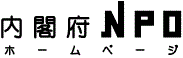 フォームの始まりフォームの終わり特定非営利活動法人大熊町ふるさと応援隊フォームの始まりフォームの終わり行政入力情報更新年月日：2016年07月20日閲覧書類等更新年月日：2018年11月08日所轄庁福島県主たる事務所の所在地福島県三春町八島台四丁目３番地６　八島台グリーンハイツA従たる事務所の所在地－代表者氏名渡部　千惠子設立認証年月日2014年09月18日定款に記載された目的この法人は、東日本大震災後先行きや将来展望が見えない不安感を抱えている大熊町民に対して、大熊町復興計画を推進し、大熊町創生まちづくりと人づくりをする事業を行い、大熊町から元気と希望を世界に発信していくことを目的とする。活動分野保健・医療・福祉／社会教育／まちづくり／観光／農山漁村・中山間地域／学術・文化・芸術・スポーツ／環境の保全／災害救援／地域安全／人権・平和／国際協力／男女共同参画社会／子どもの健全育成／情報化社会／科学技術の振興／経済活動の活性化／職業能力・雇用機会／消費者の保護／連絡・助言・援助法人番号8380005011369監督情報－